АДМИНИСТРАЦИЯЗАКРЫТОГО АДМИНИСТРАТИВНО-ТЕРРИТОРИАЛЬНОГО ОБРАЗОВАНИЯ СОЛНЕЧНЫЙПОСТАНОВЛЕНИЕОБ УСТАНОВЛЕНИИ ТАРИФОВ НА  УСЛУГИ  МП ЖКХ ЗАТО СОЛНЕЧНЫЙ       В соответствии с Решением Думы ЗАТО Солнечный от 14.03.2014г. №177-4 «Об утверждении порядка принятия решений об установлении тарифов на услуги муниципальных предприятий и учреждений ЗАТО Солнечный», на основании решения комиссии по регулированию тарифов на услуги, предоставляемые муниципальными предприятиями и учреждениями (Протокол №3) от 26.01.2016г., руководствуясь Уставом ЗАТО Солнечный, администрация ЗАТО Солнечный постановляет:ПОСТАНОВЛЯЕТ:Утвердить тарифы на услуги МП ЖКХ ЗАТО Солнечный согласно приложению к настоящему постановлению.Настоящее постановление опубликовать в газете «Городомля на Селигере» и разместить на официальном сайте администрации ЗАТО Солнечный.Настоящее постановление вступает в силу с даты принятия.Контроль за исполнением настоящего постановления возложить на заместителя главы администрации по финансовым вопросам Рузьянову М.А.  Глава администрации ЗАТО Солнечный                                                В.А. Петров                       Приложение к постановлению  администрации ЗАТО Солнечный№ 9 от 26.01.2016г.Тарифы на  услуги  МП ЖКХ ЗАТО Солнечный26.01.2016ЗАТО Солнечный№ 9№ п/пНаименование услугиЕдиница измерения услугиСтоимость единицы услуги (руб.)1Проживание в одноместном номере1 чел./сутки450,002Проживание в четырехместном номере1 чел./сутки335,00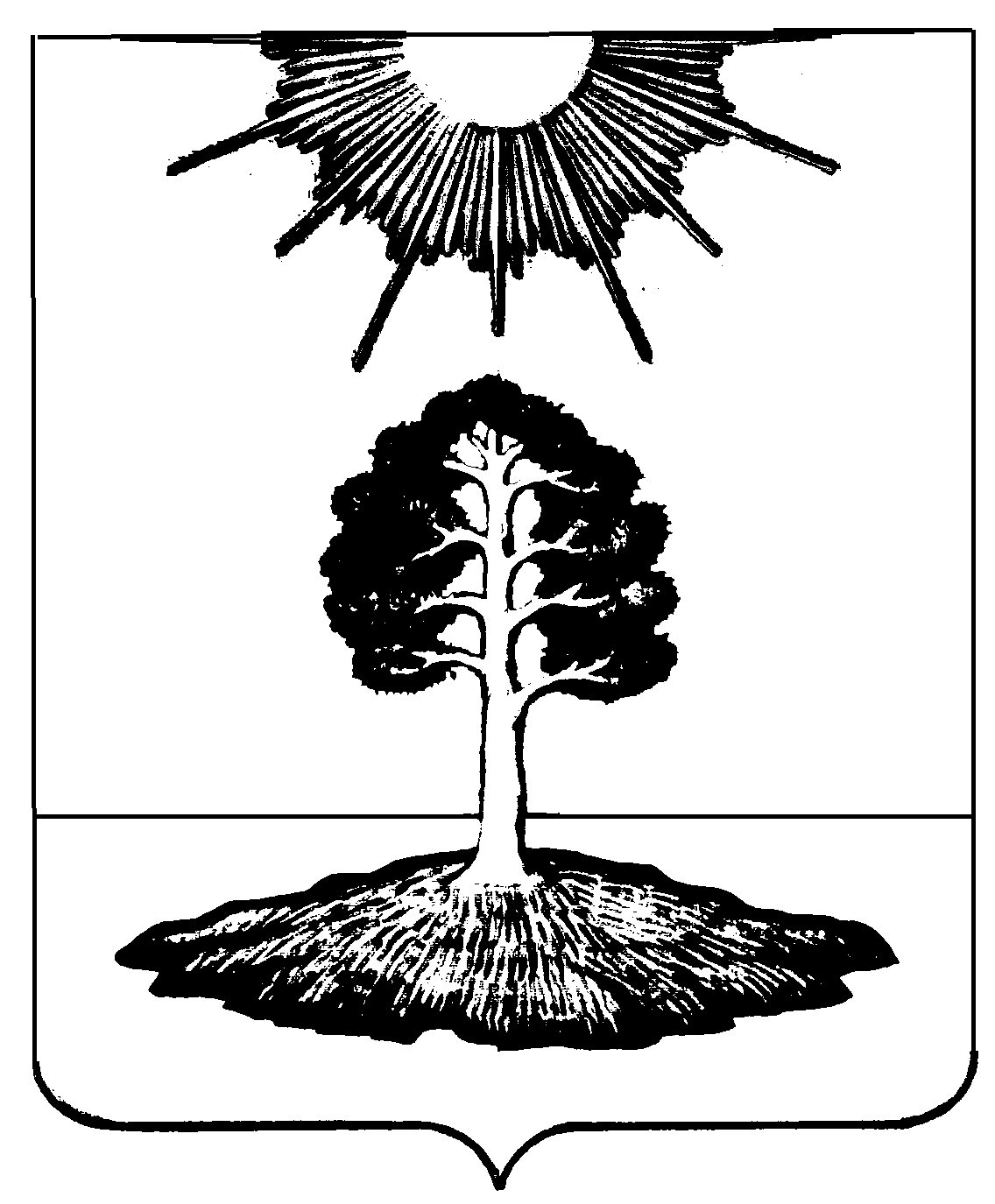 